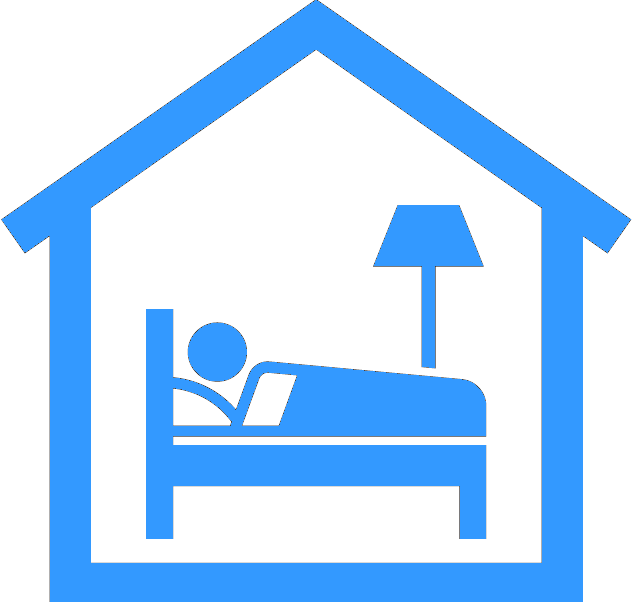 福　島　県　知　事